Encoding the serial number (SN: YYMMDD-xx-xxxxxxxx-xxx-xxxxx) of microIOCSerial number is formed on the same principle:First six digits represent production date code (YYMMDD)Following 13 digits represent enclosure version including power supply types and type of SBC and add on cards.Last five digits are incremental serial number (some time ago this was ip number).microIOCs produced before August 2012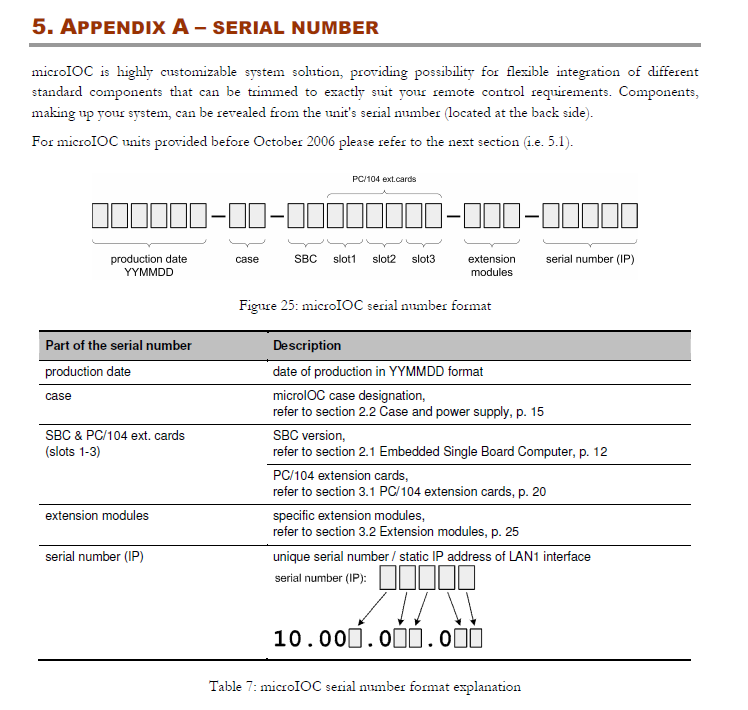 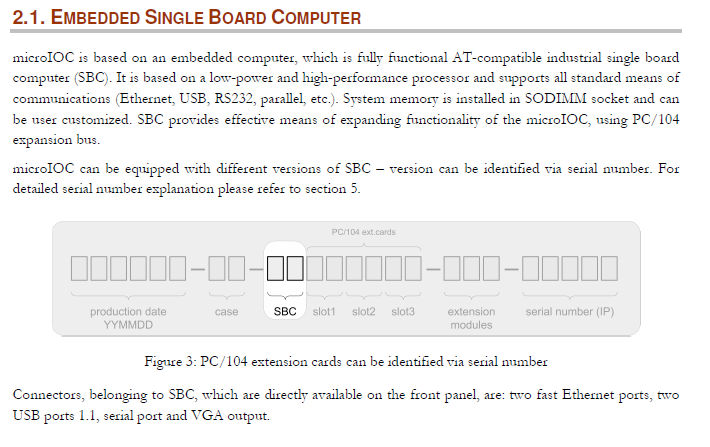 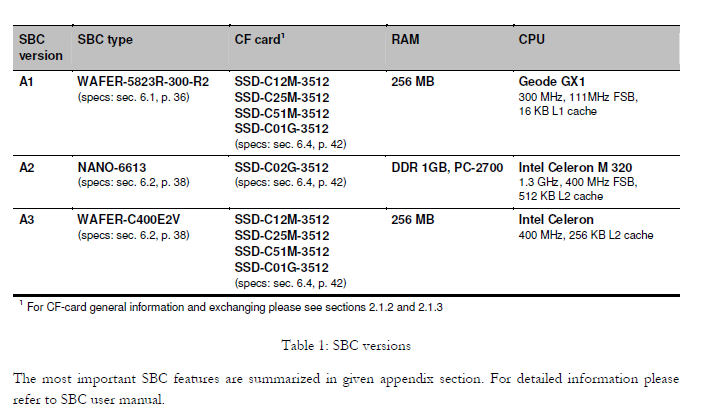 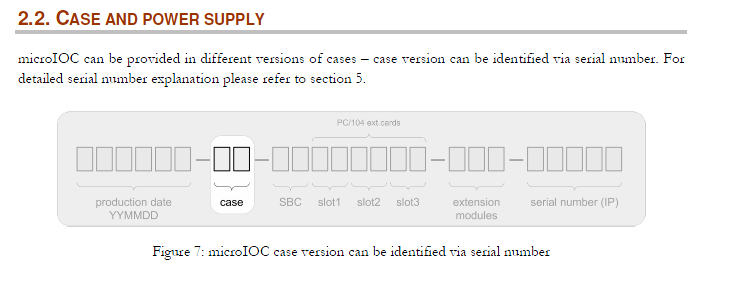 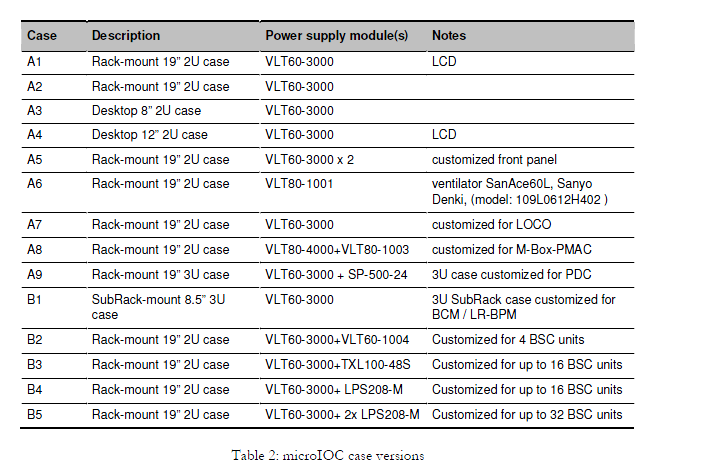 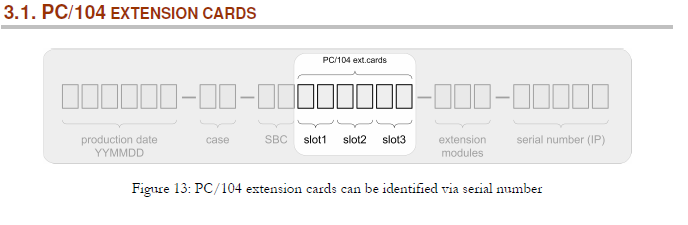 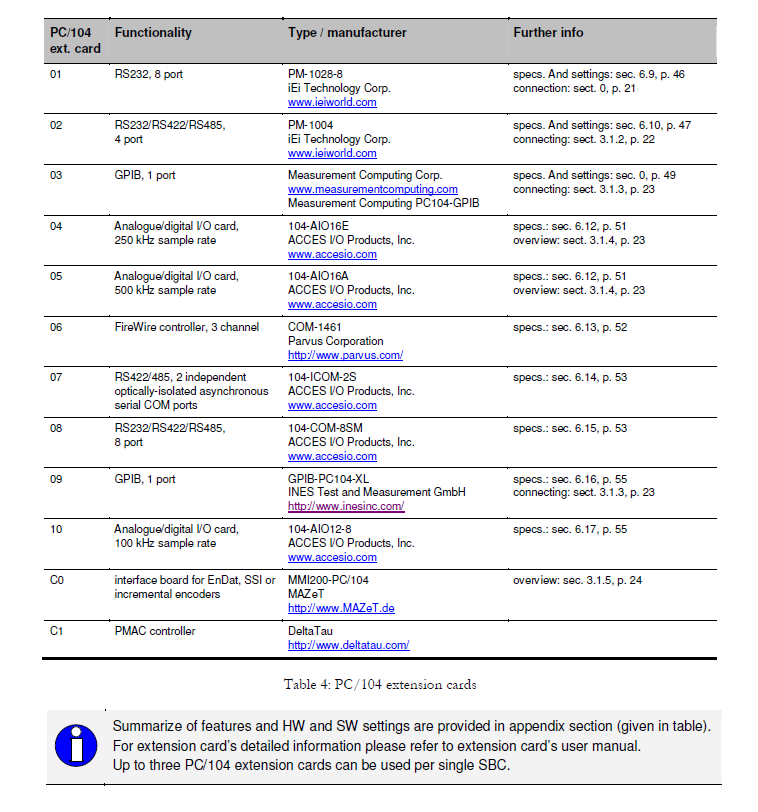 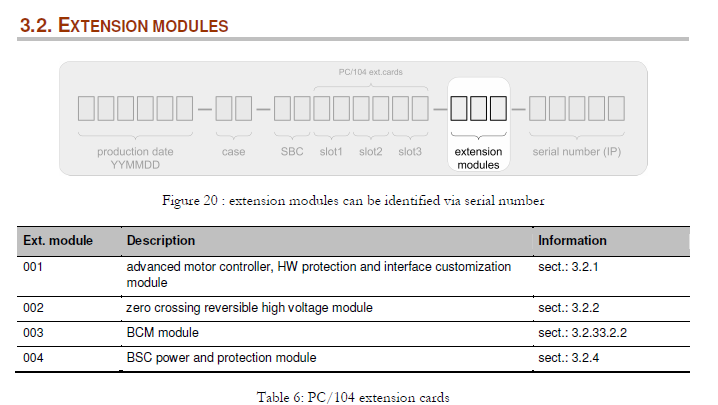 microIOCs produced from August 2012 on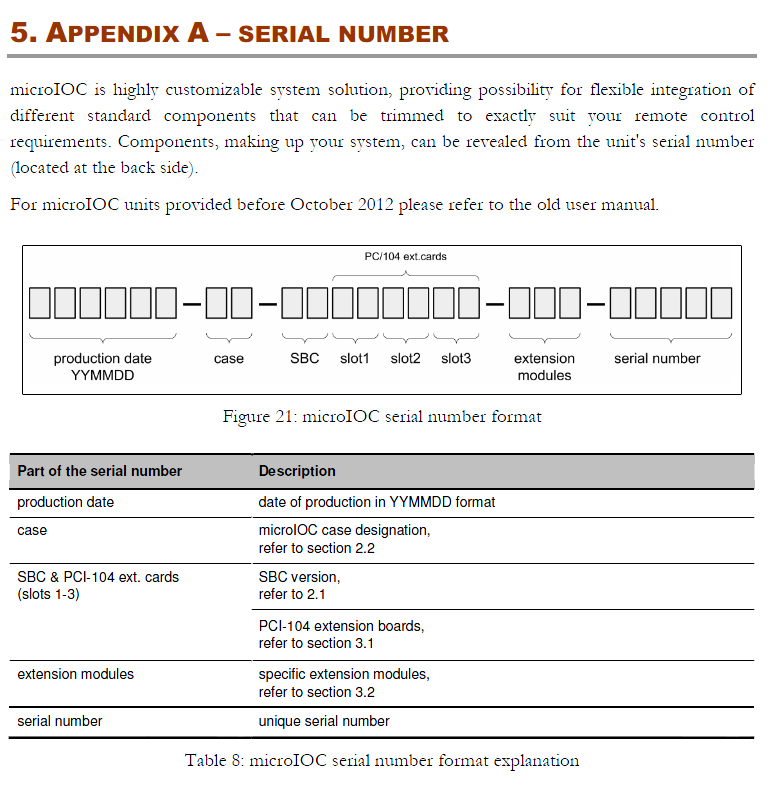 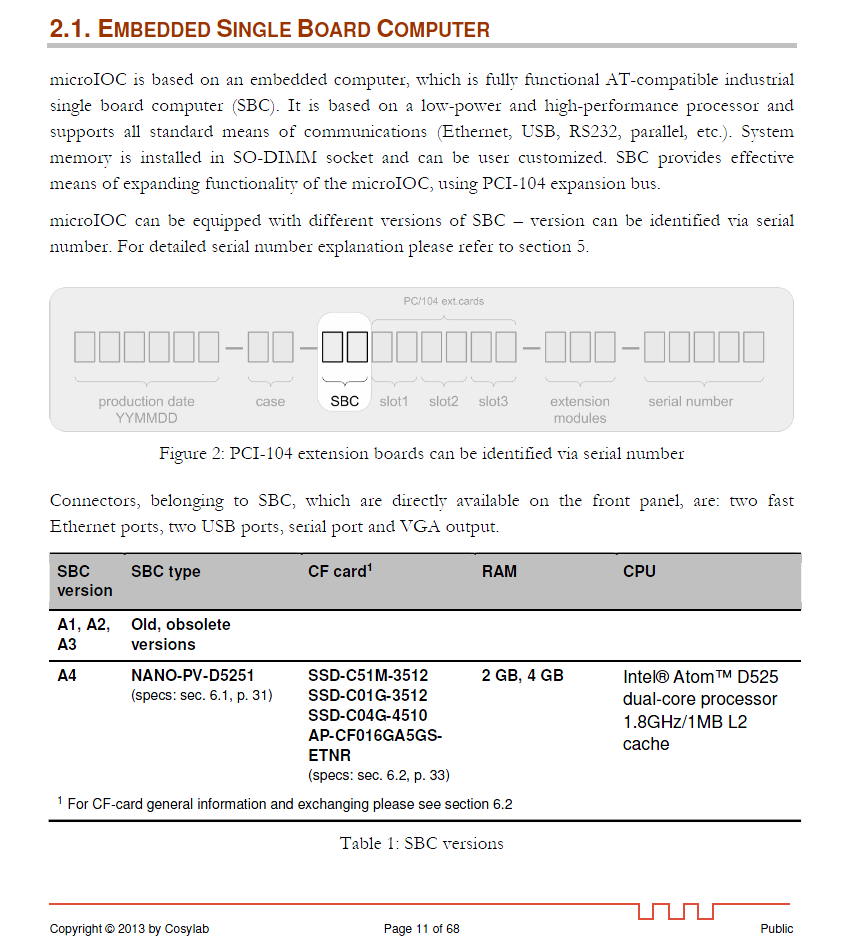 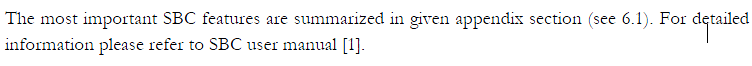 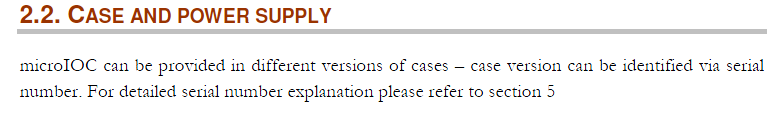 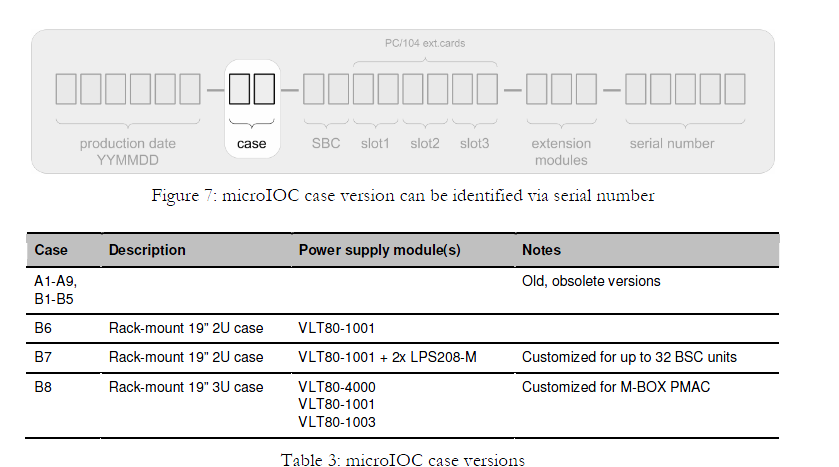 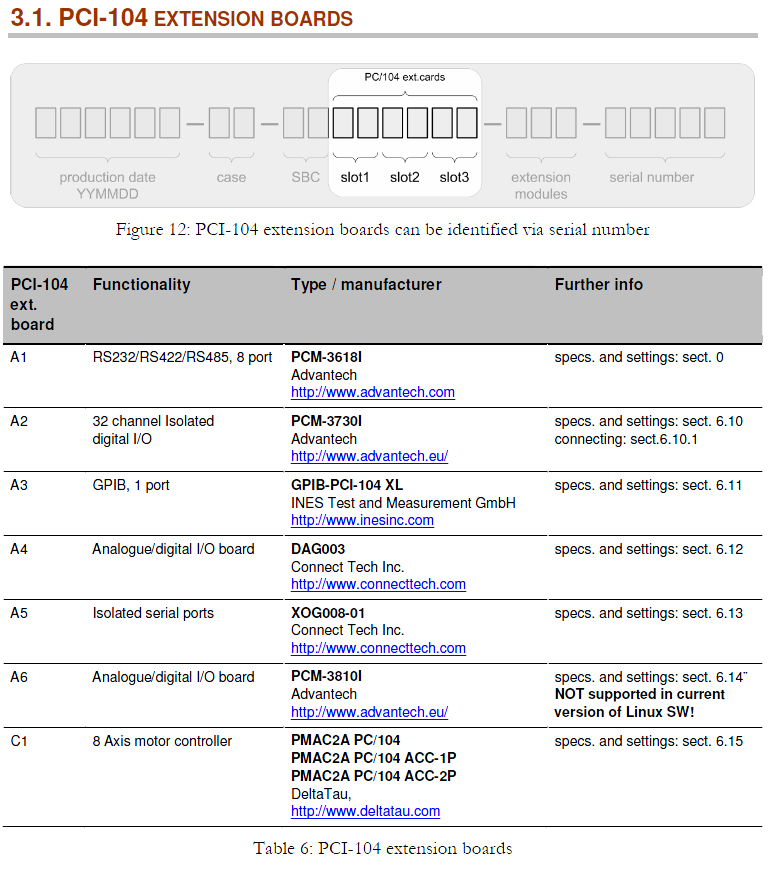 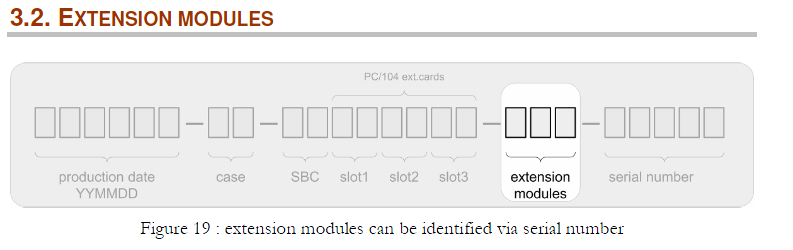 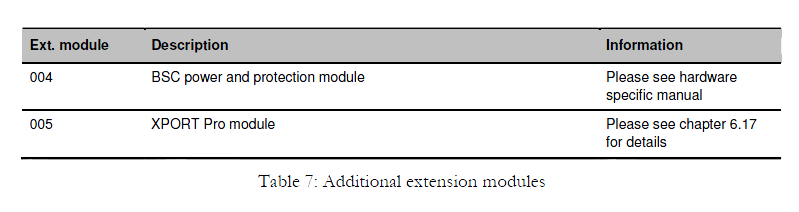 